Государственный герб Российской Федерации, 2000 г.Принят Государственной Думой 
8 декабря 2000 года
Одобрен Советом Федерации 
20 декабря 2000 годаНастоящим Федеральным конституционным законом устанавливаются Государственный герб Российской Федерации, его описание и порядок официального использования.Статья 1. Государственный герб Российской Федерации является официальным государственным символом Российской Федерации.
Государственный герб Российской Федерации представляет собой четырехугольный, с закругленными нижними углами, заостренный в оконечности красный геральдический щит с золотым двуглавым орлом, поднявшим вверх распущенные крылья. Орел увенчан двумя малыми коронами и - над ними - одной большой короной, соединенными лентой. В правой лапе орла - скипетр, в левой - держава. На груди орла, в красном щите, - серебряный всадник в синем плаще на серебряном коне, поражающий серебряным копьем черного опрокинутого навзничь и попранного конем дракона.
Рисунки Государственного герба Российской Федерации в многоцветном и одноцветном вариантах помещены в приложениях 1 и 2 к настоящему Федеральному конституционному закону.Статья 2. Воспроизведение Государственного герба Российской Федерации допускается без геральдического щита (в виде главной фигуры - двуглавого орла с атрибутами, перечиненными в статье 1 настоящего Федерального конституционного закона), а также в одноцветном варианте.Статья 3. Государственный герб Российской Федерации в многоцветном варианте помещается на бланках:
федеральных конституционных и федеральных законов;
указов и распоряжений Президента Российской Федерации;
постановлений Совета Федерации Федерального Собрания Российской Федерации;
постановлений Государственной Думы Федерального Собрания Российской Федерации;
постановлений и распоряжений Правительства Российской Федерации;
решений Конституционного Суда Российской Федерации;
решений Верховного Суда Российской Федерации;
решений Высшего Арбитражного Суда Российской Федерации;
Президента Российской Федерации;
Совета Федерации Федерального Собрания Российской Федерации;
Государственной Думы Федерального Собрания Российской Федерации;
Правительства Российской Федерации;
Конституционного Суда Российской Федерации;
Верховного Суда Российской Федерации;
Высшего Арбитражного Суда Российской Федерации.
Государственный герб Российской Федерации в одноцветном варианте помещается на бланках:
Администрации Президента Российской Федерации;
полномочных представителей Президента Российской Федерации в федеральных округах;
федеральных органов исполнительной власти;
Генеральной прокуратуры Российской Федерации;
Уполномоченного по правам человека в Российской Федерации;
Счетной палаты Российской Федерации;
Центральной избирательной комиссии Российской Федерации;
Центрального банка Российской Федерации.
Одноцветный вариант Государственного герба Российской Федерации без геральдического щита помещается на бланках:
Межведомственной комиссии по защите государственной тайны;
органов, организаций и учреждений при Президенте Российской Федерации;
органов, организаций и учреждений при Правительстве Российской Федерации;
федеральных судов;
органов прокуратуры Российской Федерации;
дипломатических представительств, консульских учреждений и иных официальных представительств Российской Федерации за пределами Российской Федерации.Статья 4. Государственный герб Российской Федерации воспроизводится на документах, удостоверяющих личность гражданина Российской Федерации, а также на иных документах общегосударственного образца, выдаваемых федеральными органами государственной власти.
Государственный герб Российской Федерации помещается на печатях федеральных органов государственной власти, иных государственных органов, организаций и учреждений, а также органов, организаций и учреждений независимо от форм собственности, наделенных отдельными государственными полномочиями.Статья 5. Государственный герб Российской Федерации помещается:
на фасаде здания официальной резиденции Президента Российской Федерации;
на фасадах зданий Совета Федерации Федерального Собрания Российской Федерации, Государственной Думы Федерального Собрания Российской Федерации, Правительства Российской Федерации, Конституционного Суда Российской Федерации, Верховного Суда Российской Федерации, Высшего Арбитражного Суда Российской Федерации, дипломатических представительств, консульских учреждений и иных официальных представительств Российской Федерации за пределами Российской Федерации;
в рабочем кабинете Президента Российской Федерации;
в залах заседаний Совета Федерации Федерального Собрания Российской Федерации, Государственной Думы Федерального Собрания Российской Федерации, Правительства Российской Федерации, Конституционного Суда Российской Федерации, Верховного Суда Российской Федерации, Высшего Арбитражного Суда Российской Федерации и других федеральных судов;
в рабочих кабинетах Председателя Совета Федерации Федерального Собрания Российской Федерации, Председателя Государственной Думы Федерального Собрания Российской Федерации, Председателя Правительства Российской Федерации, Руководителя Администрации Президента Российской Федерации, полномочных представителей Президента Российской Федерации в федеральных округах, Председателя Конституционного Суда Российской Федерации, Председателя Верховного Суда Российской Федерации, Председателя Высшего Арбитражного Суда Российской Федерации, Генерального прокурора Российской Федерации, Председателя Центрального банка Российской Федерации, Председателя Счетной палаты Российской Федерации, Уполномоченного по правам человека в Российской Федерации, Председателя Центральной избирательной комиссии Российской Федерации, руководителей федеральных органов исполнительной власти, федеральных судей, прокуроров, а также руководителей органов государственной власти субъектов Российской Федерации, глав муниципальных образований, глав дипломатических представительств, консульских учреждений и иных официальных представительств Российской Федерации за пределами Российской Федерации, в том числе официальных представительств Российской Федерации при международных организациях.Статья 6. Государственный герб Российской Федерации помещается на пограничных знаках (основных пограничных столбах) и в пунктах пропуска через Государственную границу Российской Федерации.Статья 7. Государственный герб Российской Федерации помещается на:
штандарте (флаге) Президента Российской Федерации;
боевых знаменах воинских частей;
знаменах федеральных органов исполнительной власти, определяемых Президентом Российской Федерации;
военных кораблях 1 и 2 ранга - в порядке, установленном Президентом Российской Федерации.
Государственный герб Российской Федерации может помещаться на:
денежных знаках;
государственных наградах Российской Федерации и документах к ним;
знаках отличия за окончание высших государственных образовательных учреждений профессионального образования.
Допускается размещение Государственного герба Российской Федерации на знаках различия и форменной одежде, установленных для лиц, состоящих на военной или иной государственной службе, а также использование его в качестве геральдической основы геральдических знаков - эмблем федеральных органов исполнительной власти.
Иные случаи использования Государственного герба Российской Федерации устанавливаются Президентом Российской Федерации.Статья 8. Гербы (геральдические знаки) субъектов Российской Федерации, муниципальных образований, общественных объединений, предприятий, учреждений и организаций независимо от форм собственности не могут быть идентичны Государственному гербу Российской Федерации.
Государственный герб Российской Федерации не может быть использован в качестве геральдической основы гербов (геральдических знаков) субъектов Российской Федерации, муниципальных образований, общественных объединений, предприятий, учреждений и организаций.Статья 9. При одновременном размещении Государственного герба Российской Федерации и герба (геральдического знака) субъекта Российской Федерации, муниципального образования, общественного объединения либо предприятия, учреждения или организации Государственный герб Российской Федерации располагается с левой стороны от другого герба (геральдического знака), если стоять к ним лицом; при одновременном размещении нечетного числа гербов (геральдических знаков) Государственный герб Российской Федерации располагается в центе, а при размещении четного числа гербов (но более двух) - левее центра.
При одновременном размещении Государственного герба Российской Федерации и других гербов (геральдических знаков) размер герба (геральдического знака) субъекта Российской Федерации, муниципального образования, общественного объединения либо предприятия, учреждения или организации не может превышать размер Государственного герба Российской Федерации, при этом Государственный герб Российской Федерации не может быть размещен ниже других гербов (геральдических знаков).Статья 10. Порядок изготовления, использования, хранения и уничтожения бланков, печатей и иных носителей изображения Государственного герба Российской Федерации устанавливается Правительством Российской Федерации.Статья 11. Использование Государственного герба Российской Федерации с нарушением настоящего Федерального конституционного закона, а также надругательство над Государственным гербом Российской Федерации влечет за собой ответственность в соответствии с законодательством Российской Федерации.Статья 12. Настоящий Федеральный конституционный закон вступает в силу со дня его официального опубликования.ПРЕЗИДЕНТ РОССИЙСКОЙ ФЕДЕРАЦИИ
В. ПУТИНМосква, Кремль
20 декабря 2000 года
№ 2 - ФКЗИсточник публикации:
"Российская газета" 27 декабря 2000 года № 344 (2608)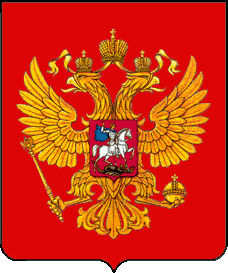 